                                         LINCOLNSHIRE COUNTY PORTAGE SERVICE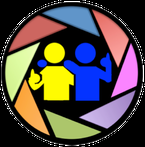 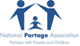 Lincoln and District Portage Service Referral Form 
Child’s Name:                             DOB:Address:Tel No:Name of Parent / Carer:Next of Kin (if different from above):Address: Email Address:Landline Tel No:Mobile No:GPTel No:Health VisitorTel No:Home Language: Names of other professionals involved:Speech and Language Therapist (SALT)PhysiotherapistOccupational TherapistEducational PsychologistCommunity PaediatricianConsultant Other Names of other professionals involved:Speech and Language Therapist (SALT)PhysiotherapistOccupational TherapistEducational PsychologistCommunity PaediatricianConsultant Other Names of other professionals involved:Speech and Language Therapist (SALT)PhysiotherapistOccupational TherapistEducational PsychologistCommunity PaediatricianConsultant Other Brief Description of Difficulties: (To be eligible for Portage a child normally has delay in two or more areas of the Portage checklist) Brief Description of Difficulties: (To be eligible for Portage a child normally has delay in two or more areas of the Portage checklist) Brief Description of Difficulties: (To be eligible for Portage a child normally has delay in two or more areas of the Portage checklist) Name of setting/group child attends and for how many hours.  Please note: A child attending a setting for 5 or more sessions (15 hours) per week may not be eligible for Portage Home Visiting Referred by:Address:Tel no:Signature:                                   Date:Please return this form, with parental permission, to:Sue ShorthouseLincoln St Christophers SchoolHykeham RdLincoln LN6 8ARsuzanneshorthouse@lincolnstchristophers.comTel no: 07789 075631 